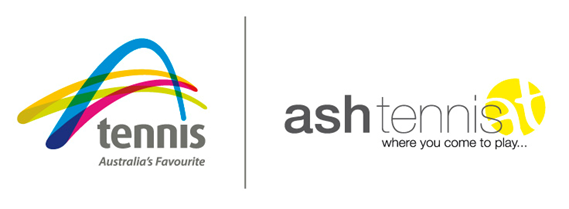 Parent Information	First Name:						Surname:	Address:									Postcode:	Tel (h):					Tel (w):					Tel(m):		Email:Emergency Contact 1:							Phone 1:Emergency Contact 2:							Phone 2:Child InformationFirst Name:						Surname:DOB:	  /      / 						Gender (m/f):School:					Class:				Coolum Tennis Club Member:   Yes   No	Payment Information	You can direct deposit your funds and submit your form to the coaches. Direct Deposit to: BSB: 064 152 Acc# 10313739 Acc Name: Ash Tennis(Please quote players surname and Invoice No)Fill out the form and add your Credit Card details below(a 1.5% surcharge applies)	Credit Card #: _ _ _ _ / _ _ _ _ / _ _ _ _ / _ _ _ _ 	     Expiry Date:	_ _ / _ _     CVT No: _ _ _	Name on Card:				               Amount $:		     Type of Card: Visa/MastercardPLEASE TURN OVER+Medical InformationDoes your child suffer from any of the following conditions?  Heart problems, Respiratory problems (e.g. Asthma), Allergies (Food, Drug, Ointments, Insect, Other), Diabetes, Blood Pressure/circulatory, Recent operations, Epilepsy, Recent Illness, Phobia, Back/Bone/Joint problems, Other illness or medication that may restrict physical activity, treatment prohibited by your religion.If the answer is yes please give details: ______________________________________________________________________________________________ ______________________________________________________________________________________________Medical Insurance details: Medicare Number: __________________________	Name of Card Holder:  _______________________________Additional Health Insurance(circle):  Yes / No	Company:  ________________________________________Date of Last Tetanus Booster:  _________________Government regulations prohibit the administering of the following medication:Pharmacy Medicine or Caution S2, Pharmacy Only Medicine or Caution S3, Prescription only Medicine or Caution S4Analgesic - Panadol, Panadeine, Paracetamol, Asprin, Disprin, Codral productsEye Treatments - Albalon, Anatistine-Privine, Visina, MurineBurn Creams - Mediderm, Dern Aid, Medi Creme, SilvazineCold & Flu - Benadryl, Codral Demazin, Difflam, Duro-Tuss, Orthoxcol, SudafedOther products - Ventolin, Brondecon, Mercuochrome, Bis PeclinShould you wish your child to have access to any of these, they must be brought from home with a note. Staff is then prepared to store the medication for the duration of the session and administer them if required.Before a Player may participate in any coaching session their parent or guardian must:Sign and return this agreement to Ash Tennis’ office, Pay all tuition fees.The liability of Ash Tennis, his staff and contractors is limited by the terms of this agreement;Any Player or Guardian who participates in coaching or enters the premises of Ash Tennis does so subject to these terms and conditions.request that you enrol the above named player in your group coaching program. In consideration of you doing so, I accept the terms and conditions of this agreement. I also agree to be bound by and to comply with the Tennis Queensland Code of Conduct so far as it applies to me.    Promotional Offer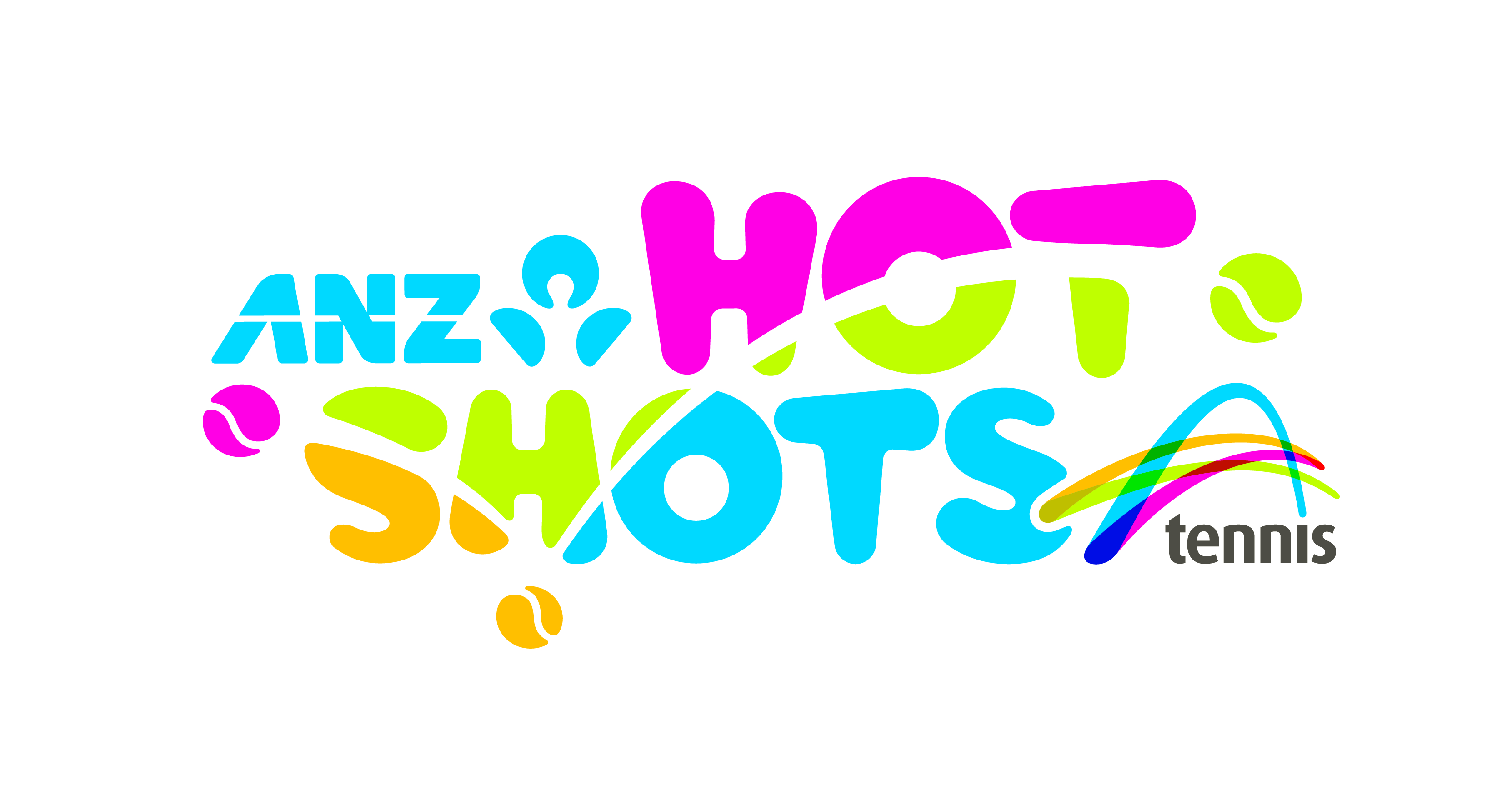 ClassesMondayTuesdayRed3-3.30pm$155.25/termOrange3.30-4.15pm$155.25/termGreen4.15-5.15pm$207/term